ПРОЕКТ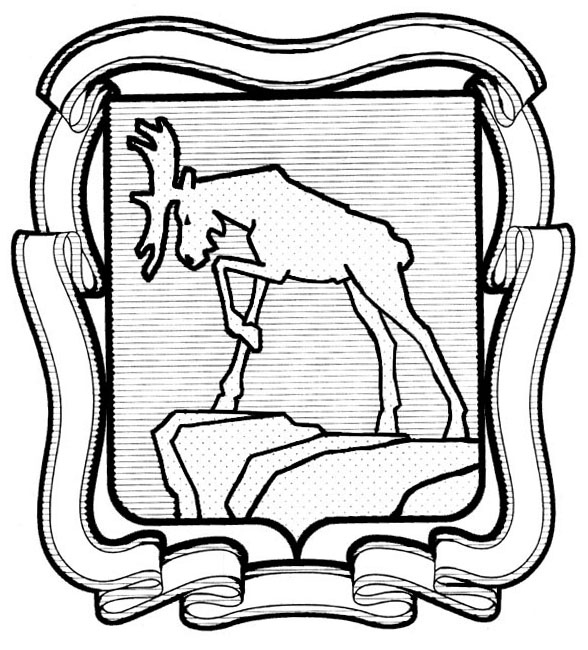 СОБРАНИЕ  ДЕПУТАТОВ МИАССКОГО ГОРОДСКОГО ОКРУГАЧЕЛЯБИНСКАЯ ОБЛАСТЬ________________________СЕССИЯ СОБРАНИЯ ДЕПУТАТОВ МИАССКОГО ГОРОДСКОГО ОКРУГА ПЯТОГО СОЗЫВАРЕШЕНИЕ № _________                                                                                           от _______________2019 годаРассмотрев предложение Главы Миасского городского округа Г.М. Тонких об утверждении Положения  о   предоставлении платных услуг и осуществлении иной приносящей доход деятельности муниципальными бюджетными учреждениями в области физической культуры и спорта   Миасского городского округа, учитывая рекомендации постоянной комиссии по социальным вопросам, руководствуясь Федеральным законом от 06.10.2003г. № 131-ФЗ «Об общих принципах организации местного самоуправления в Российской Федерации» и Уставом Миасского городского округа, Собрание депутатов Миасского городского округа:РЕШАЕТ:1. Утвердить Положение о   предоставлении платных услуг и осуществлении иной приносящей доход деятельности муниципальными бюджетными учреждениями в области физической культуры и спорта   Миасского городского округа согласно приложению к настоящему Решению. 2. Признать утратившим силу Решение Собрания депутатов Миасского городского округа от 25.04.2014 г. №4 «Об утверждении Положения «Об оказании платных услуг и осуществлении иной приносящей доход деятельности муниципальными бюджетными образовательными учреждениями дополнительного образования детей Миасского городского округа физкультурно-спортивной, спортивно-технической, туристско-краеведческой направленности».3. Настоящее Решение вступает в силу с момента  опубликования.4. Настоящее Решение опубликовать в установленном порядке.5. Контроль  исполнения настоящего Решения возложить на постоянную комиссию по социальным вопросам.Председатель Собрания депутатов 	Е.А. СтеповикГлава Миасского городского округа	Г.М. ТонкихОб утверждении Положения  о   предоставлении платных услуг и осуществлении иной приносящей доход деятельности муниципальными бюджетными учреждениями в области физической культуры и спорта   Миасского городского округа